Prováděcí smlouva č. 2022 - 021k Rámcové dohodě na pořizování produktů MicrosoftNíže uvedeného dne, měsíce a roku smluvní stranyNárodní agentura pro komunikační a informační technologie, s.p. se sídlem	Kodaňská 1441/46, 101 00 Praha 10 – Vršovice IČO:		04767543DIČ:	CZ 04767543zapsaný:	v obchodním rejstříku Městského soudu v Praze, oddíl A, vložka 77322 za něhož jedná:	xxxe-mail:	xxxbankovní spojení:	xxx číslo účtu:	xxx(dále jen „Objednatel“)na straně jednéanázev:	T-Mobile Czech Republic a.s.se sídlem:	Tomíčkova 2144/1, 148 00 Praha 4IČO:	64949681DIČ:	CZ64949681Zapsaná:	v obchodním rejstříku vedeném Městským soudem v Praze, oddíl B, vložka 3787za něhož jedná:	xxxe-mail:	xxxbankovní spojení:	xxx č. účtu:	xxx(dále jen „Dodavatel“)na straně druhé(Objednatel a Dodavatel jednotlivě jako „Smluvní strana“ a společně jako „Smluvní strany“)uzavřely tuto Prováděcí smlouvu (dále jen „Prováděcí smlouva“) k Rámcové dohodě na pořizování produktů Microsoft ze dne 7. 12. 2018 (dále jen „Rámcová dohoda“) dle zákona č. 134/2016 Sb., o zadávání veřejných zakázek, ve znění pozdějších předpisů (dále jen„ZZVZ“) a v souladu s ustanovením § 1746 odst. 2 zákona č. 89/2012 Sb., občanský zákoník, ve znění pozdějších předpisů.Smluvní strany vědomy si svých závazků v této Prováděcí smlouvě obsažených a v úmyslu být touto Prováděcí smlouvou vázány, se dohodly na následujícím znění Prováděcí smlouvy.PreambuleDne 7. 12. 2018 uzavřela Česká republika – Ministerstvo vnitra, se sídlem Nad Štolou 936/3, 170 34 Praha 7, IČO: 00007064 (dále jen „Centrální zadavatel“) s Dodavatelem Rámcovou dohodu, na základě které se Dodavatel zavázal dodávat Centrálnímu zadavateli a Objednatelům plnění vymezené v Rámcové dohodě.Podpisem Rámcové dohody se tak Dodavatel zavázal dodávat uvedená plnění též Objednateli uvedenému na titulní straně této Prováděcí smlouvy, a to za podmínek stanovených v této Prováděcí smlouvě a v Rámcové dohodě.S ohledem na skutečnost, že nabídka Dodavatele byla v rámci zadávání veřejné zakázky vedeného dle článku II. Rámcové dohody vyhodnocena jako nejvýhodnější a za účelem sjednání dohody o rozsahu konkrétní dodávky požadované Objednatelem od Dodavatele, uzavírají Smluvní strany, v souladu s Rámcovou dohodou, tuto Prováděcí smlouvu.Smluvní strany se dohodly, že pojmy uvedené v této Prováděcí smlouvě velkými písmeny mají stejný význam jako tytéž pojmy uvedené v Rámcové dohodě, není-li dále v této Prováděcí smlouvě stanoveno jinak. Smluvní strany se dále dohodly, že otázky neupravené v této Prováděcí smlouvě se řídí Rámcovou dohodou.I.Předmět Prováděcí smlouvyDodavatel se touto Prováděcí smlouvou, v souladu s Rámcovou dohodou zavazuje, dodatObjednateli plnění specifikované v Příloze č. 1 této Prováděcí smlouvy.Objednatel se zavazuje zaplatit Dodavateli cenu poskytnutého plnění, a to v rozsahu a způsobem stanoveným dále v této Prováděcí smlouvě, zejména potom v její Příloze č. 1.Smluvní strany se zavazují poskytnout si navzájem součinnost nezbytnou k řádnému splnění jejich povinností dle této Prováděcí smlouvy.Smluvní strany se dohodly, že veškerá plnění realizovaná na základě této Prováděcí smlouvy budou poskytována v souladu s licenčními podmínkami společnosti Microsoft, které jsou Přílohou č. 2 této Prováděcí smlouvy. Smluvní strany se dohodly, že jakákolizměna licenčních  podmínek  je  možná  pouze  s předchozím  písemným  souhlasemObjednatele.II.Cena za plněníSmluvní strany se dohodly, že cena za poskytnutí plnění Dodavatelem dle této Prováděcí smlouvy činí 12 888,60 EUR (slovy: dvanáct tisíc osm set osmdesát osm eur šedesát centů) bez DPH, tj. 15 595,21 EUR (slovy: patnáct tisíc pět set devadesát pět eur dvacet jeden centů) včetně DPH.Podrobné vymezení celkové ceny za poskytnutí plnění dle předchozího odstavce tohoto článku Prováděcí smlouvy a platebních podmínek je uvedeno v Příloze č. 1 této Prováděcí smlouvy.Ostatní podmínky vztahující se k platbě ceny za plnění poskytnuté Dodavatelem dle této Prováděcí smlouvy, jakož i lhůta splatnosti, jsou uvedeny v Rámcové dohodě.III.Doba a místo plněníSmluvní strany se dohodly, že Dodavatel je povinen dodat plnění dle této Prováděcí smlouvy Objednateli nejpozději do 5 dnů od účinnosti prováděcí smlouvy.Místem dodání plnění Dodavatele dle této Prováděcí smlouvy je Praha 10, Kodaňská1441/46 a Praha 10, Sazečská 598/7.IV.Doba trvání a ukončení Prováděcí smlouvyTato Prováděcí smlouva nabývá platnosti dnem jejího podpisu oběma Smluvními stranami a účinnosti dnem jejího zveřejnění v registru smluv v souladu se zákonem č. 340/2015 Sb., o zvláštních podmínkách účinnosti některých smluv, uveřejňování těchto smluv a o registru smluv (zákon o registru smluv), ve znění pozdějších předpisů.Tato Prováděcí smlouva je uzavírána na dobu určitou 36 měsíců.Tato Prováděcí smlouva může být ukončena následujícími způsoby:uplynutím doby její účinnosti;písemnou dohodou Smluvních stran;výpovědí ze strany Objednatele dle odst. 4 nebo 5 tohoto článku Prováděcí smlouvy;odstoupením Objednatele od této Prováděcí smlouvy dle odst. 6 tohoto článku Prováděcí smlouvy;odstoupením Dodavatele od této Prováděcí smlouvy dle odst. 7 tohoto článku Prováděcí smlouvy.Objednatel je oprávněn tuto Prováděcí smlouvu vypovědět z důvodu takové změny okolností stojící vně volní možnosti Objednatele, jež činí existenci této Prováděcí smlouvy neslučitelnou s nastalými okolnostmi nebo z důvodu porušení povinností dle této Prováděcí smlouvy, a to prostřednictvím písemné výpovědi doručené Dodavateli na adresu uvedenou na titulní straně této Prováděcí smlouvy nebo později písemně oznámenou Dodavatelem. Výpovědní lhůta činí tři (3) měsíce a začíná běžet prvním dnem kalendářního měsíce následujícího po doručení výpovědi Dodavateli.Objednatel je oprávněn tuto Prováděcí smlouvu vypovědět rovněž v případě definovaném v ustanovení článku V. odst. 4 Rámcové dohody.Objednatel může od této Prováděcí smlouvy okamžitě odstoupit, pokud:je Dodavatel v prodlení s poskytnutím jakéhokoliv plnění dle této Prováděcí smlouvy po dobu delší než patnáct (15) dnů; neboDodavatel bude déle než patnáct (15) dnů v prodlení s odstraněním vad plnění dle této Prováděcí smlouvy; nebokvalita či jakost plnění dodaného dle této Prováděcí smlouvy opakovaně, tj. nejméně3 krát, vykáže nižší než smluvenou kvalitu či jakost; neboDodavatel poruší svou povinnost dle této Prováděcí smlouvy a nezjedná nápravu ani v dodatečné lhůtě stanovenou mu Objednatelem, která nesmí být kratší deseti (10) dnů; neboje Dodavatel v likvidaci nebo vůči jeho majetku probíhá insolvenční řízení, v němž bylo vydáno pravomocné rozhodnutí, jímž se osvědčuje úpadek nebo hrozící úpadek Dodavatele, nebo insolvenční návrh byl zamítnut proto, že majetek nepostačuje k úhradě nákladů insolvenčního řízení, nebo byl konkurs zrušen proto, že majetek byl zcela nepostačující nebo byla zavedena nucená správa podle zvláštních právních předpisů; neboDodavatel přestane být držitelem oprávnění společnosti Microsoft v rozsahuuvedeném v ustanovení článku VI. odst. 1 písm. c) Rámcové dohody; neboDodavatel není schopen poskytovat jakékoli plnění dle této Prováděcí smlouvy, a to ode dne, kdy Dodavatel písemně prohlásí, že není schopen jakékoliv plnění poskytovat; neboObjednatel zjistí, že Dodavatel nabízel, dával, přijímal nebo zprostředkovával jakékoliv hodnoty s cílem ovlivnit chování nebo jednání kohokoliv, ať již státního úředníka nebo někoho jiného, přímo nebo nepřímo, při zadávání veřejné zakázky, na jehož základě byla uzavřena tato Prováděcí smlouva, nebo při provádění této Prováděcí smlouvy nebo zkresloval skutečnosti za účelem ovlivnění zadávání veřejné zakázky, na jehož základě byly uzavřena tato Prováděcí smlouva, nebo při provádění této Prováděcí smlouvy ke škodě Objednatele, včetně užití podvodných praktik k potlačení a snížení výhod volné a otevřené soutěže.Dodavatel může odstoupit od této Prováděcí smlouvy okamžitě v případě prodlení Objednatele s úhradou ceny plnění dle této Prováděcí smlouvy nebo její části po dobu delší než třicet (30) dnů.Odstoupením od Prováděcí smlouvy nejsou dotčena ustanovení týkající se smluvních pokut, ochrany informací, náhrady škody a ustanovení týkajících se takových práv a povinností, z jejichž povahy vyplývá, že trvají i po odstoupení.Jakýkoliv úkon vedoucí k ukončení této Prováděcí smlouvy musí být učiněn v písemné formě a je účinný okamžikem jeho doručení Dodavateli. Zákonné důvody pro ukončení této Prováděcí smlouvy nejsou shora uvedeným dotčeny.Výpověď a odstoupení od této Prováděcí smlouvy ze strany Objednatele nesmí být spojenos uložením jakékoliv sankce k tíži Objednatele nebo Centrálního zadavatele.V.Ostatní ujednáníVeškerá ujednání této Prováděcí smlouvy navazují na Rámcovou dohodu a Rámcovou dohodou se řídí, tj. práva, povinnosti či skutečnosti neupravené v této Prováděcí smlouvě se řídí ustanoveními Rámcové dohody.V případě, že ujednání obsažené v této Prováděcí smlouvě se bude odchylovat od ustanovení obsaženého v Rámcové dohodě, má ujednání obsažené v této Prováděcí smlouvě přednost před ustanovením obsaženým v Rámcové dohodě, ovšem pouze ohledně plnění sjednaného v této Prováděcí smlouvě. V otázkách touto Prováděcí smlouvou neupravených se použijí ustanovení Rámcové dohody.Jestliže se ukáže jakékoliv ustanovení této Prováděcí smlouvy jako neplatné, nevymahatelné nebo neúčinné, nedotýká se tato neplatnost, nevymahatelnost nebo neúčinnost ostatních ustanovení této Prováděcí smlouvy. Smluvní strany se zavazují nahradit do 30 pracovních dnů od doručení výzvy jedné Smluvní strany druhé Smluvní straně neplatné, neúčinné nebo nevymahatelné ustanovení ustanovením platným,účinným a vymahatelným se stejným nebo obdobným obchodním a právním smyslem, případně uzavřít smlouvu novou.Tato  Prováděcí  smlouva  nabývá  platnosti  dnem  jejího  podpisu  Objednatelem a Dodavatelem a účinnosti dnem jejího zveřejnění v souladu se zákonem č. 340/2015 Sb., o zvláštních podmínkách účinnosti některých smluv, uveřejňování těchto smluv a o registru smluv (zákon o registru smluv), ve znění pozdějších předpisů, v registru smluv.Nedílnou součástí této Prováděcí smlouvy jsou následující přílohy:Příloha č. 1 – Podrobné vymezení plnění Dodavatele, vymezení ceny za plnění aplatebních podmínek;Příloha č. 2 – Licenční podmínky společnosti Microsoft.Na důkaz toho, že Smluvní strany s obsahem této Prováděcí smlouvy souhlasí, rozumí jí a zavazují se k jejímu plnění, připojují své podpisy a prohlašují, že tato Prováděcí smlouva byla uzavřena podle jejich svobodné a vážné vůle prosté tísně.Objednatel	DodavatelV Praze dne …………………	V Praze dne ……………........................................	...................................................xxx	xxxxxx	xxxNárodní agentura pro komunikační a	xxxinformační technologie, s. p.Příloha č. 1Podrobné vymezení plnění Dodavatele, vymezení ceny za plnění a platebních podmínekPro přepočet ceny za plnění poskytnuté Dodavatelem z EUR na CZK, bude použit kurz vyhlášený Českou národní bankou ke dni vystavení daňového dokladu (faktury). K výše uvedené ceně bude účtováno DPH v zákonné výši.Po uzavření této Prováděcí smlouvy odešle Objednatel Dodavateli Evidenční objednávku, která je zasílána výlučně pro sdělení evidenčního čísla Dodavateli. Číslo evidenční objednávky je Dodavatel povinen uvádět na daňových dokladech (fakturách).Přílohou daňového dokladu (faktury) musí být Protokol o předání a převzetí poskytnutého plnění podepsaný oběma smluvními stranami. Za denuskutečnění zdanitelného plnění se považuje den podpisu Protokolu o předání a převzetí Objednatelem.Dodavatel zašle originál daňového dokladu (faktury) spolu s veškerými požadovanými dokumenty Objednateli do pěti (5) kalendářních dnů od jeho vystavení:buď elektronicky:e-mail: faktury@nakit.cznebo doporučeným dopisem na adresu:Národní agentura pro komunikační a informační technologie, s. p. Kodaňská 1441/46101 00 Praha 10 – VršoviceSmluvní strany se dohodly, že pokud bude v okamžiku uskutečnění zdanitelného plnění správcem daně zveřejněna způsobem umožňujícím dálkový přístup skutečnost, že poskytovatel zdanitelného plnění (Dodavatel) je nespolehlivým plátcem ve smyslu § 106a o DPH, nebo má-li být platba za zdanitelné plnění uskutečněné Dodavatelem v tuzemsku zcela nebo z části poukázána na bankovní účet vedený poskytovatelem platebních služeb mimo tuzemsko, je příjemce zdanitelného plnění (Objednatel) oprávněn část ceny odpovídající dani z přidané hodnoty zaplatit přímo na bankovní účet správce daně ve smyslu § 109a zákona o DPH. Na bankovní účet Dodavatele bude v tomto případě uhrazena část ceny odpovídající výši základu daně z přidané hodnoty. Úhrada ceny plnění (základu daně) provedená Objednatelem v souladu s ustanovením tohoto odstavce Smlouvy bude považována za řádnou úhradu ceny plnění poskytnutého dle této Smlouvy.Bankovní účet uvedený na daňovém dokladu, na který bude ze strany Dodavatele požadována úhrada ceny za poskytnuté zdanitelné plnění, musí být Dodavatelem zveřejněn způsobem umožňujícím dálkový přístup ve smyslu § 96 zákona o DPH. Smluvní strany se výslovně dohodly, že pokud číslo bankovního účtu Dodavatele, na který bude ze strany Dodavatele požadována úhrada ceny za poskytnuté zdanitelné plnění dle příslušného daňového dokladu, nebude zveřejněno způsobem umožňujícím dálkový přístup ve smyslu § 96 zákona o DPH a cena za poskytnuté zdanitelné plnění dle příslušného daňového dokladu přesahuje limit uvedený v § 109 odst. 2 písm. c) zákona o DPH, je Objednatel oprávněn zaslat daňový doklad zpět Dodavateli k opravě. V takovém případě se doba splatnosti zastavuje a nová doba splatnosti počíná běžet dnem doručení opraveného daňového dokladu s uvedením správného bankovního účtu Dodavatele, tj. bankovního účtu zveřejněného správcem daně.Příloha č. 2Licenční podmínky společnosti Microsofthttps://www.microsoft.com/en-us/licensing/product-licensing/products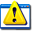 EA.zipProcento slevy Enterprise 6:22,17Číslo SKUNázev produktuCenováhladinaProgramJednotkanákupuNákupní obdobíZpůsob nabídkyÚroveňPočet kusůCeníkovácena za kusNabízenácena za kusCena celkem bez DPH6VC-01252Win Remote Desktop Services CAL ALng LSA UCALCorporateEnterprise 63 Year(s)3 Yr(s) RemainingAdditional ProductA60276,00 €214,81 €12 888,60 €Cena celkemCena celkemCena celkemCena celkemCena celkemCena celkemCena celkemCena celkemCena celkemCena celkemCena celkem12 888,60 €